Waardering van het boek Informatie voor de leerkrachtResultaat: Leerlingen maken een beoordeling van het boek/verhaal. Werkwijze: De leerlingen gaan zelfstandig aan de slag. Als ze een woord niet kennen, vragen ze het aan de leerkracht. De leerlingen gaan door tot ze op elke regel een kruisje hebben gezet. Benodigdheden: - WerkbladOpties: - De leerlingen kunnen hun waardering klassikaal overlopen en verklaren. Werkblad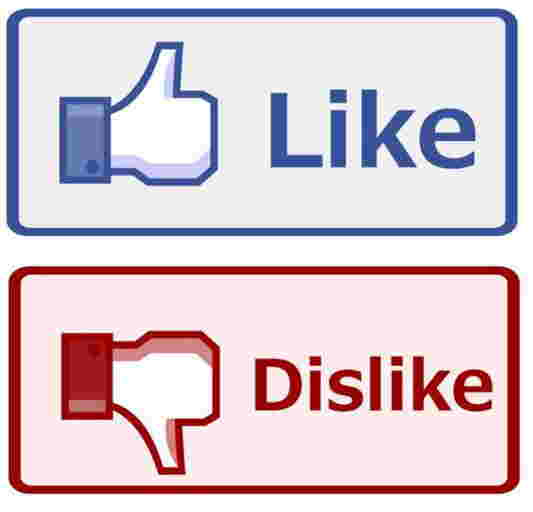 Lijstje 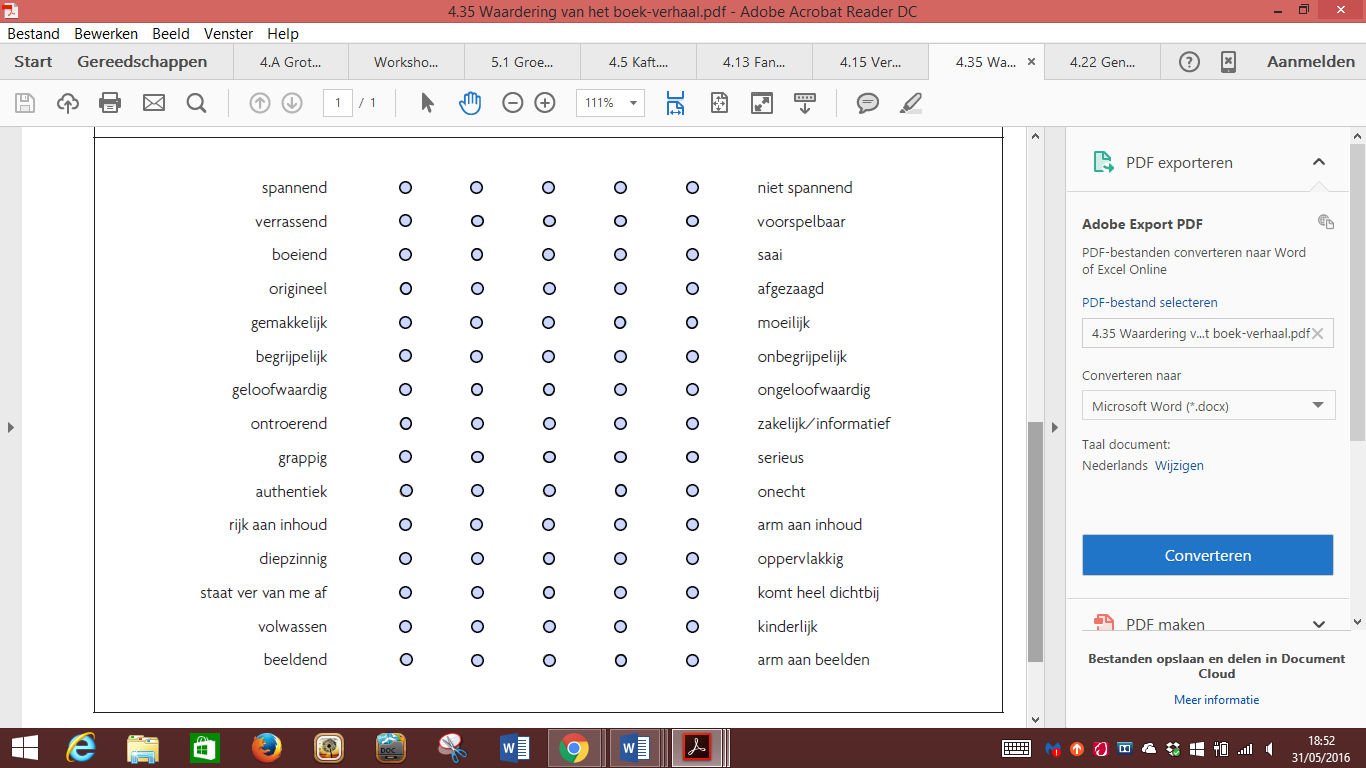 